7th Grade Unit 3: Earth’s Historylesson 1: How do we learn about Earth’s history?vocab: uniformitarianism, fossil, trace fossil, climate, ice coreThe principle/law of uniformitarianism says that geological processes that are happening todayhappened in the past at the same rate and in the same wayex. of geological processes weathering, minerals forming rock,rock cycle, depositioncatastrophism (think catastrophe)- says that there are some events that effectthe geologic record that happen suddenly or randomlyscientist use that rate/speed that rock processes happen to estimate the age of the Earththe Earth is 4.6 billion years oldSedementary rock is the only type of rock that holds evidence of living thingsPreserving once living thingsfossil- trace evidence or the remains of once living things preserved in sedimentary rocktrapped in amber- a living thing gets stuck in tree sap; it hardens andis preserved in sediment (usually bugs or small lizards)trapped in asphalt- a living thing gets stuck in tar; it hardens andis preserved in sediment (no older than 40,000 years, think mammoths)buried in rock- a living thing gets buried quickly after death by sediment;it hardens and is preserved (only preserves the hard portions of the body)become petrified- over time minerals sink into the once living things remainsand turn the remains to stonebecome frozen-  once living thing freezes and stays frozen; found where there ispermafrost (permanently frozen ground) (ex. Otzi the Iceman)Trace fossils- a fossilized structure that formed in sedimentary rock by animal activityformed in very soft sediments ex. tracks and foot prints, burrows, and animal dung tracks can tell you if the animal was social, the paths it moved in, size and speedcoprolite  is fossilized animal pootrace fossils tell you about an animal's behaviorFossil tell us:clues to the past called the fossil recordonly shows part of the past b/c fossilization is raredon’t have record of every organismshow environmental changes over time; ex. fish fossils in a desertshow changes in life forms over time; compare living things to fossilized thingsSedimentary rock shows Earth’s historysedimentary rock gets made from sediment (broken down rock) that cements togetherby minerals in water or pressurethe layers build up oldest to youngestcomposition (make-up) of the rock tells what kind of sediment created the layer; it shows us the source of the sediment or what was the environment like in the pasttexture or the rock tells us how it got laid down; wind, water, and the direction it was movingripple marks-record the motion of the wind or watermud-cracks- show where water evaporated and left behind mud to turn to rockEarth’s surface can tell us about the pastcontinents movewere together; called Pangealooks like puzzles pieces, there are fossils of the same species on different continents, same kinds of rock on diff. continents, Mt. ranges line up across continentslandforms change over timeas continents  move they push together creating Mt. rangesas they pull apart and slide past each other they create volcanoesforces on Earth build up and break down landformsrough becomes smooth over timesmall fast rivers become big and slowOther materials that tell us about Earth’s history:Ice caps near the poles form as snow compacts and turns to ice as it builds upice core- a long cylinder of ice drilled by scientists from a place like a glacier show the layers that the ice was laid down in; thick layer = more precipitationor a wetter rainier/snowier yearice traps gases from the atmosphere and soot and dust showing evidence of pollution levelstrees grow a layer of new wood each year creating ringstell the age of the tree (some over 2000 years)thick rings mean lots of growth that year shows environment was good for plant growththin rings show poor conditions (temp., amount of rain etc.)sea-floor sediment forms as material sinks to the bottom of the oceangets drilled out like an ice core contains fossils of microscopic organisms that show  environmental conditionssome microorganisms like warm environ. and will be present it the ocean was warmat the time that layer was laid downthe chemical composition of the sediment can give clues to what the water was like(ex. how salty?) and the atmosphere (ex. lots of oxygen in water lots of oxygen in air)lesson 2:How are the relative ages of rock measured?vocab: relative dating, superposition, unconformity, fossil, geological columnrelative dating- giving a comparative date to an object or layer based on its position in the layersgives a date as older or younger than something elsegives an estimated age based on the ages of the things around the objectRelative dating works using the law of superpositionsedimentary rock gets laid down in horizontal layersas new sediment gets laid down the old sediment is buried under itsuperposition- says that rock layers go from oldest at the bottom to the youngest at the topsuperposition work for undisturbed rock (has stayed in the same place over time)Disturbances in rock layerstilting- rock moves up/down unevenly; causes slanted layersfolding- bending of rock as it gets pushed together; causes a zig-zag in layersfault- a break or crack in the rock; allows igneous rock to fill in the gapintrusion- an area where igneous rock has filled in a faultunconformity- a break in the geologic record where the rock layer has been                eroded or where sediment wasn’t deposited for a long time (missing layer)Fossils (traces or remains of a once living thing preserved in sedimentary rock) show changes overtime. They get grouped and classified by the relative ages of the rock they are found in. Rock with organisms similar to modern organisms is typically younger than rock with more primitive organisms. geological column- an ordered arrangement of rock layers that is based on the relative age                of the rocks within it with the oldest layers on the bottom and youngest on the topcan be made from different locations and makes an ideal image of what                             the rocks layers would look like (fitting rock layers like a puzzle)scientist use matching types of rock  to compare and help give relative dates to fossilslesson 3: How is the age of rock measured?vocab: absolute dating, half-life, radioactive decay, radiometric datingabsolute dating- determining the actual age of an event or objectseveral methods usedradioactive decay- breakdown of a radioactive element into a stable oneusually happens when extra neutrons are turned into protons which                releases an electronthe radioactive element is called the parent isotope the stable element                                            that is created is called the daughter isotopethe decay happens at a set rate that depends on the type of parent isotopehalf-life- the time needed for half of a sample to decay into daughter isotopesradiometric dating- finding the absolute age of an object or event by finding the relative                             percentages of parent and daughter isotopes ex.  Given a sample that has a half-life of 10 million years                                                   You test and find that 50% has decayed into daughter isotopes                                                    How many half-lives have passed? How old is your sample?                                                      50/50= 1 half life; 75/25=2 half-lives; 87.5/12.5=3 half livesTypes of radiometric datingneed to know age range bc some isotopes half-lives are too big or smallalso depends on the material itself; not all things have all the types of isotopesradiocarbon dating:can only date organic remains (bones, shells, teeth)parent isotope is called Carbon-14; daughter is called Nitrogen-14during life CO₂ gets absorbed into the body; takes in equal amounts of C-14 and C-12when they die they no longer absorbs C-14 and it turns into Nitrogen-14the clock starts the day it dies; the date you get is how long the organism has been deadcarbon’s half life is 5,730 yearscan be used for things younger than 45,000 yearspotassium-argon dating:radioactive parent isotope is called potassium-40 stable daughter is called argonpotassium’s half life is 1.25 billion yearsused to date igneous rock between 100,000 and billions of yearsthe date marks the moment the rock cooled from magma/lavauranium-lead datingradioactive parent isotope is called uranium-238stable daughter isotope is called lead-206for testing igneous rock between 100 million and billions of yearshalf life is 4.5 billion yearsWe can use radiometric dating to date rocks on Earth. But some have been eroded orweathered or melted back into magma. But we can date rocks from outside of Earth to giveus clues to Earth’s age too! A meteorite found in Antarctica was dated at 4.5 billion years old.Index fossils determine the date of sedimentary rockcan use igneous rock above and below the sedimentary rock layercan give an absolute age to the rock with the types of fossils that are in itan index species is an organism that lived during a short period of time and                was very common over a large areaindex species may have special traits that make them easy to identifyindex fossil is used to date the rock layer it was found inused as markers of time in the geological columnex. Tropites an ancient squid lived 230-208 mya; if in a rock layer than the                layer would be 230-208 million years old               ex. trilobite that lived 405-360 mya found in a layer in AZ and found in a layer in PA                would make both the rock layers about the same agelesson 4:What is the geologic time scale?vocab: geology, geologic timescalegeology- the scientific study of the origin, history, and structure of Earth and the processes that shape itGeologist describe/study Earth by the rate of changesuniformitarianism is change occurring gradually catastrophism is change that happens suddenlygeologic time scale- a division of Earth’s history into intervals of time defined by majorevents or changes on Earth; a way to organize Earth’s history4 Eons: Hadean,Archean, Proterozoic, PhanerozoicFirst 3 are part of the super eon called the Precambrian (90% of Earth’s history)Phanerozoic eon is divided into 3 eras : Paleozoic, Mesozoic, CenozoicEras are divided into periods that are divided into epochsmany periods in geologic time end w/ an extinction event 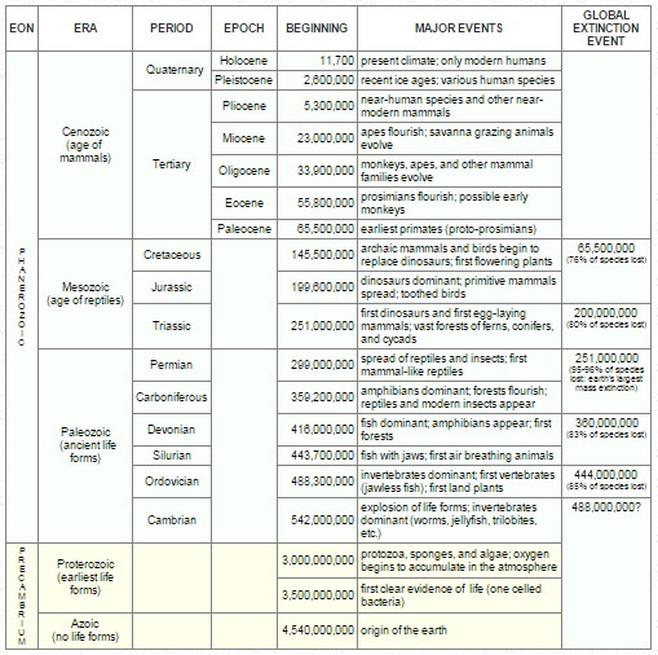 